Fa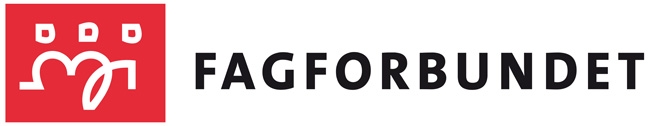 			http://avd019.fagforbundet.no/ Kunngjøring av Årsmøte i Fagforbundet Stavanger avd. 019.Fagforbundet Stavanger avd. 019 avholder Årsmøte onsdag 27.november 2019 kl. 17:00I Folkets Hus, LøkkeveienMøtet er for alle medlemmer i Fagforbundet Stavanger avd. 019. Sakspapirer legges ut på vår hjemmeside etter 13.11.19.Til behandling: ÅrsmøtesakerSøknader og forslag må være styret i hende innen 04.11.19Styret i avd. 019Margrethe KaarvaagLederTlf. 99447829mkarvag@stavanger.kommune.no 